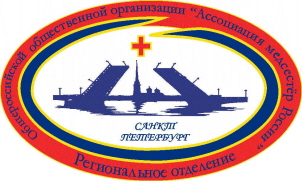 Профессиональная региональная общественная организация                   «Медицинские работники Санкт-Петербурга»                     197106, Санкт-Петербург, Большая Посадская д9/5. Пом А. Лит Н-1..             Тел/факс: 445-31-14;  89522084797:  e-mail: asm-piter@mail.ru      сайт: amspiter.ruИс. № 4 от 15.03.17                                                                                     Начальникам отделов здравоохранения                                                                                   Администраций районов Санкт – Петербурга                                                                          Главным врачам учреждений здравоохранения города                                                                                и Федеральных учреждений здравоохранения                                                                                        Санкт – ПетербургаУважаемые руководители!Приглашаем вас, принять участие в семинаре «Репродуктивное здоровье подростков. Актуальные вопросы профилактики заболеваемости. Проблемы сохранения здоровья школьников». Дата проведения семинара 28 апреля 2017года.Семинар проводится Профессиональной Региональной Общественной организацией «Медицинских Работников Санкт – Петербурга» совместно с «Городским центром медицинской профилактики».Мероприятие проходит по адресу: г. Санкт – Петербург, ул. Итальянская д.25«Городской центр медицинской профилактики». Материалы конференции будут размещены в журнале «Специалист здравоохранения».Регистрация участников проводится в день проведения семинара.  Презентации и доклады подать до 05.04.1017г. Выдача сертификата участника в конце мероприятия.Телефон для связи: т. для связи 89112409122 Алла Владимировна.     э. почта: a.morozova.dpo5@mail.ruт. для связи  89216323582 Елена Александровна  э. почта dmitrievamouse@rambler.ruт. для связи 89811292421 Вера Сергеевна.             э. почта   <veraspopova@mail.ru>:                                              Председатель секции «Детство.  Неонатология»                  /А.В. Морозова/